Orientación profesional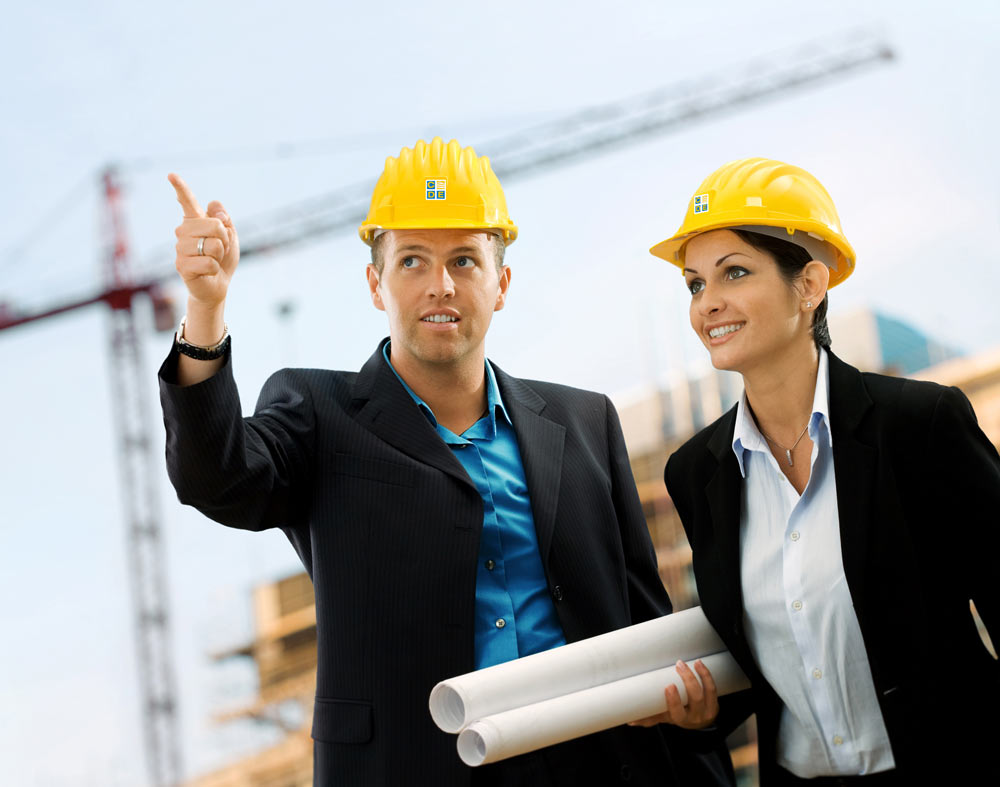 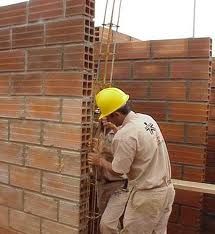 Las dos imágenes muestran trabajadores de la construcción. ¿Cuál cargo  prefieres?¿Qué es vocación y que es profesión?¿Qué debo tener en cuenta al elegir una carrera?Optar por una determinada carrera o actividad es tomar una decisión que, en virtud de su importancia para nuestras vidas, debe ser suficientemente reflexionada. Para ello, es fundamental que tengamos en cuenta algunos aspectos:Tiempo: Las decisiones importantes no se toman de un día para el otro. Hay muchas cosas que pensar y reflexionar. Es cierto que la ansiedad crece, pero debe tranquilizarse y tomarse el tiempo prudencial para analizar la información de una manera amplia. Averiguar cuáles son las carreras, ocupaciones, etc., lleva su tiempo y es necesario hacerlo en forma organizada y sistemática.Intereses y gustos personales: El pensar cuáles son las actividades que más  nos interesan es también una cuestión a priorizar durante la deliberación que precede a la decisión. No se debe de olvidar que se está planteando una elección para el futuro y lo que se decida hoy, nos acompañará durante toda nuestra vida.Aptitudes: ¿Cuáles son las actividades en las que tengo mayores capacidades o mejor desempeño? Si bien este aspecto no debe ser determinante a la hora de optar por una carrera en particular, se debe pensar y evaluar para saber cómo se relaciona la carrera que se piensa elegir de acuerdo a la aptitudes y cuáles son las aptitudes necesarias e indispensables para ejercer determinada  profesión.Los objetivos: ¿Qué objetivo quiero alcanzar? Esta pregunta se relaciona con los logros que se desea obtener, lo que irá dando gradualmente un sentido a nuestra vida. Muchas veces los problemas vocacionales aparecen porque las personas no tienen claro qué es lo que quieren lograr en su vida, desconocen sus metas, sus expectativas con respecto al estilo de vida que prefieren para el futuro.Buscar y obtener información: Busque información sobre todas las carreras que despierten su interés y averigüe cuáles son las Instituciones de estudio que las dictan. Es importante informarse sobre las asignaturas que incluye el plan de estudios así como también la inserción laboral y el contexto de trabajo de los egresados. Resulta útil hacer una larga lista de todas las carreras, sin descartar de entrada ninguna. Plantear el rango de alternativas: En este segundo paso es importante analizar las distintas alternativas. Para ello, se recomienda hacer una lista en la que aparezcan las distintas carreras en orden de preferencia.Conocer las alternativas: Es importante hablar con personas que cursan la carrera o que se han graduado recientemente. Se podrá obtener una rica información si se habla con profesionales que ejercen actualmente la profesión.Sugerencias a la hora de buscar información:Tipos de carreras que ofrecen las diferentes Universidades.
Cuando le guste una carrera en particular infórmese sobre:
Descripción de la carrera
Perfil que debe tener el aspirante. 
Habilidades y Destrezas a desarrollar en la carrera.
Oportunidades de trabajo o campos de acción.Título que se otorga.Lugar donde se cursa.Estudios previos requeridos.Plan de estudio (las materias a cursar por ciclo)A tu carrera preferida, búscale esta informaciónEs aconsejable que tomarse un tiempo para recorrer con tranquilidad la universidad o instituto que se haya elegido. Infórmese sobre la ubicación de las aulas, la biblioteca, la sección de atención al alumnado, la sala de informática, entre otros.Replantearse con seriedad y responsabilidad la organización de su tiempo. No debe olvidar que las exigencias de estudio aumentan.Es fundamental definir y poner en práctica una metodología de estudio que le permita encarar con éxito su carrera.Tratar de tener una postura activa en el nuevo ambiente de estudio. Generalmente son muchas y variadas las propuestas de actividades complementarias que se pueden aprovechar en las facultades, tales como: teatro, coro, talleres literarios, grupos de investigación, deportes, entre otros.No se olvide, ante todo, de ser usted mismo. Toda la formación y valores que ha recibido, tanto de su familia como de su escuela, los puede trasladar a su ambiente universitario. Solo así podrá disfrutar al máximo de esta nueva etapa que le toca vivir.Buscar entidades que apoyan económicamente la educación superior : Fondo EPM, presupuesto participativo, entre otros.Ver Videos y reflexión sobre elección profesional y proyecto de vida.https://www.youtube.com/watch?v=io6qwc9Lm9Y  Vale verloMi proyecto de vida. Enloqueseremos https://www.youtube.com/watch?v=GVhFR6cefbwhttps://www.youtube.com/watch?v=XaAOlTXtzeM